High fructose and streptozotocin induced diabetic impairments are mitigated by Indirubin-3-hydrazone via downregulation of PKR pathway in Wistar ratsMary Priyanka Udumula1#,  Sureshbabu Mangali 1#, Jaspreet Kalra1#, Deepika Dasari1, Srashti Goyal1, Vandana Krishna1, Srivarsha Reddy Bollareddy1, Dharamrajan Sriram1, Arti Dhar1*, Audesh Bhat2*  1Department of Pharmacy, Birla Institute of Technology and Sciences (BITS) Pilani, Hyderabad Campus, Jawahar Nagar, Shameerpet, Hyderabad, Telangana-500078, India.2Centre for Molecular Biology, Central University of Jammu, UT Jammu and Kashmir-184311, India*Authors for correspondence:Dr. Audesh BhatCentre for Molecular BiologyCentral University of JammuUT of Jammu and Kashmir, India-184311+91-9419532912E-mail: abhat@cujammu.ac.in Suppl. Table 1: AST, HDL and Triglyceride levels in blood serum of rats.Data presented here is of day 42 of the study. ***P< 0.001 versus respective control, %%%P<0.001 versus respective HF+STZ Data is expressed as mean ± SD of n=6 animals for each group. AST = Aspartate Transaminase, HDL = high density lipoproteins, HF = High Fructose, STZ = Streptozotocin, IHZ = Indirubin Hydrazone.Suppl. Table 2: TG/HDL and TC/HDL RATIOSHDL = High-density lipoproteins, TC = total cholesterol, TG = triglyceride Suppl. Fig. 1: Full length western blots of PKR, JNK, and β-actin protein expression of the  main figure 2d. Please note that full length membranes with edges could not be provided as the membrane was cut before incubation with the selected antibodies. 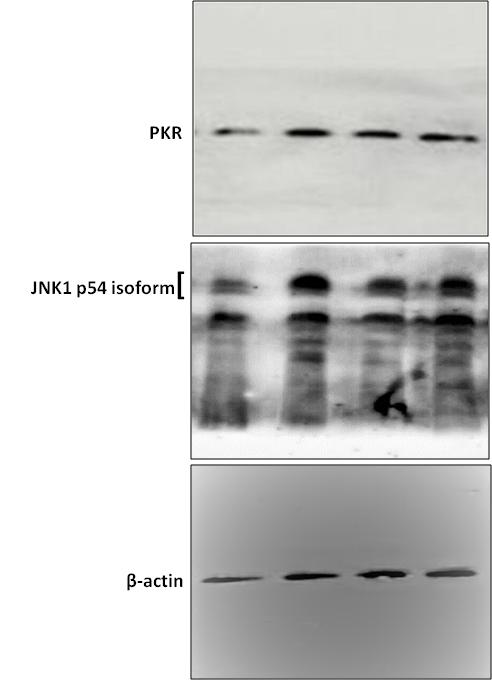 Suppl. Fig. 2: Full length western blots of PKR, JNK, and β-actin protein expression of the main figure 5d.  Please note that full length membranes with edges could not be provided as the membrane was cut before incubation with the selected antibodies.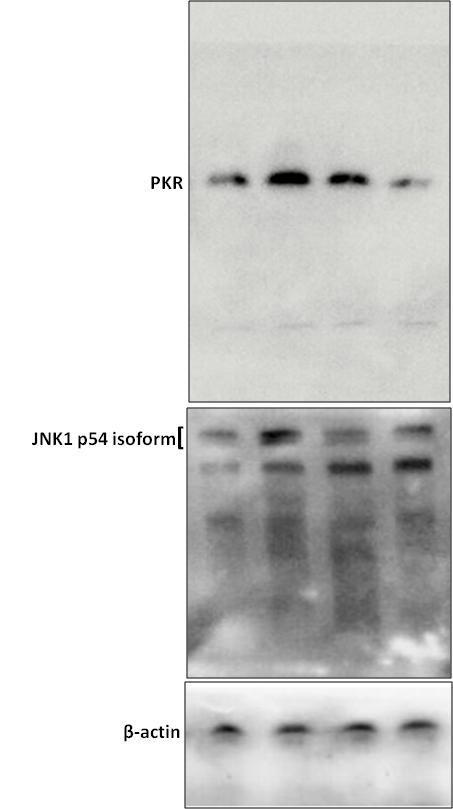 Suppl. Fig. 3: Full length western blots of PKR, JNK, and actin protein expression shown in the main figure 6h. Please note that full length membranes with edges could not be provided as the membrane was cut before incubation with the selected antibodies..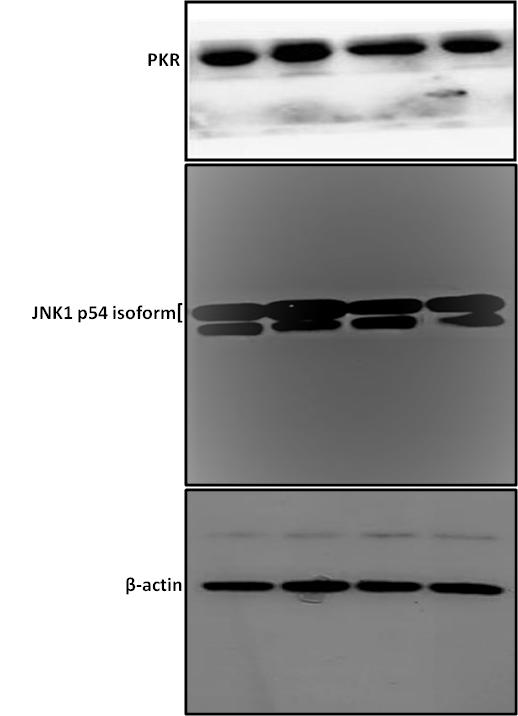 Dr. Arti DharDepartment of Pharmacy, Birla Institute of Technology and Sciences Pilani, Hyderabad, Jawahar Nagar, Shameerpet, Hyderabad, Andhra Pradesh 500078, India Tel. 04066303647 / +919505563087E-mail: artidhar@hyderabad.bits-pilani.ac.in Biochemical parameterControlHF+STZHF+STZ+IHZIHZAST10.59 units/L ±0.082141.15  units/L ±1.11***30.21   units/L  ±0.9%%%13.2  units/L ±0.118HDL24  mg/dL ±1.86  mg/dL ±2.7***11  mg/dL ±1.7%%%23  mg/dL ±2.91Triglycerides13.55  mg/dL ±2.9105.78  mg/dL ±16.59***90.06  mg/dL ±10.0318.32 mg/dL ±4.2Biochemical parameterControlHF+STZHF+STZ+IHZIHZTG/HDL0.5417.68.181.5TC/HDL3.7102.138.22.73